医療法人社団こども輝き 発達クリニックぱすてる言語聴覚士 求人票施設名 医療法人社団こども輝き 発達クリニックぱすてる 医療法人社団こども輝き 発達クリニックぱすてる 医療法人社団こども輝き 発達クリニックぱすてる 医療法人社団こども輝き 発達クリニックぱすてる 住所 〒950-0134 新潟県新潟市江南区曙町 3 丁目 4-9 〒950-0134 新潟県新潟市江南区曙町 3 丁目 4-9 〒950-0134 新潟県新潟市江南区曙町 3 丁目 4-9 〒950-0134 新潟県新潟市江南区曙町 3 丁目 4-9 電話 025-288-7200 FAX FAX 025-288-7201 診療科目 児童精神科 小児神経科 小児科  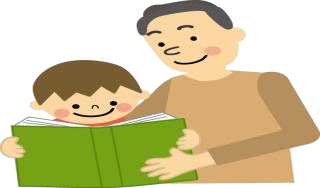 リハビリテーション科  児童精神科 小児神経科 小児科  リハビリテーション科  児童精神科 小児神経科 小児科  リハビリテーション科  児童精神科 小児神経科 小児科  リハビリテーション科  お問い合わせ医療法人社団こども輝き 発達クリニックぱすてる  採用担当（小桜）電話 025-288-7200  ★クリニック見学も歓迎しています。 お気軽にお問合せください。医療法人社団こども輝き 発達クリニックぱすてる  採用担当（小桜）電話 025-288-7200  ★クリニック見学も歓迎しています。 お気軽にお問合せください。医療法人社団こども輝き 発達クリニックぱすてる  採用担当（小桜）電話 025-288-7200  ★クリニック見学も歓迎しています。 お気軽にお問合せください。医療法人社団こども輝き 発達クリニックぱすてる  採用担当（小桜）電話 025-288-7200  ★クリニック見学も歓迎しています。 お気軽にお問合せください。募集人数 １名 採用時期 採用時期 ２０２０年４月 募集資格 言語聴覚士免許、普通自動車運転免許(通勤時)  ※経験者の方、大歓迎です 言語聴覚士免許、普通自動車運転免許(通勤時)  ※経験者の方、大歓迎です 言語聴覚士免許、普通自動車運転免許(通勤時)  ※経験者の方、大歓迎です 言語聴覚士免許、普通自動車運転免許(通勤時)  ※経験者の方、大歓迎です 業務内容 ・言葉の遅れ、構音障害、吃音、学習障害、自閉スペクトラム症児者の個別支援、保護者支援が主になります。 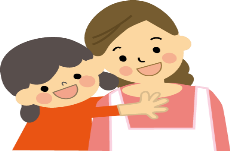 ・不登校児に対する、ショートケア支援。 ・イベント企画(院内行事、勉強会、研修会)への参加。 ・言葉の遅れ、構音障害、吃音、学習障害、自閉スペクトラム症児者の個別支援、保護者支援が主になります。 ・不登校児に対する、ショートケア支援。 ・イベント企画(院内行事、勉強会、研修会)への参加。 ・言葉の遅れ、構音障害、吃音、学習障害、自閉スペクトラム症児者の個別支援、保護者支援が主になります。 ・不登校児に対する、ショートケア支援。 ・イベント企画(院内行事、勉強会、研修会)への参加。 ・言葉の遅れ、構音障害、吃音、学習障害、自閉スペクトラム症児者の個別支援、保護者支援が主になります。 ・不登校児に対する、ショートケア支援。 ・イベント企画(院内行事、勉強会、研修会)への参加。 雇用形態 正社員(雇用期間の定めあり) 正社員(雇用期間の定めあり) 正社員(雇用期間の定めあり) 正社員(雇用期間の定めあり) 基本給 2１,5000～257.000 円 経験に応じて決定いたします。 2１,5000～257.000 円 経験に応じて決定いたします。 2１,5000～257.000 円 経験に応じて決定いたします。 2１,5000～257.000 円 経験に応じて決定いたします。 各種手当等 ・通勤手当(上限あり) ・資格手当(1 万円)、諸手当（5.000～15.000） ・各種社会保険完備 ・通勤手当(上限あり) ・資格手当(1 万円)、諸手当（5.000～15.000） ・各種社会保険完備 ・通勤手当(上限あり) ・資格手当(1 万円)、諸手当（5.000～15.000） ・各種社会保険完備 ・通勤手当(上限あり) ・資格手当(1 万円)、諸手当（5.000～15.000） ・各種社会保険完備 賞与 年２回 3.5 ヶ月(前年度実績) 年２回 3.5 ヶ月(前年度実績) 昇給 年１回  退職金 あり あり あり あり 勤務時間 月～土 ８：３０～１７：３０ 月～土 ８：３０～１７：３０ 月～土 ８：３０～１７：３０ 月～土 ８：３０～１７：３０ 休日 週休２日 日・祝 （木と土が変則的に休日） 年間休日 夏季・年末年始あり 週休２日 日・祝 （木と土が変則的に休日） 年間休日 夏季・年末年始あり 週休２日 日・祝 （木と土が変則的に休日） 年間休日 夏季・年末年始あり 週休２日 日・祝 （木と土が変則的に休日） 年間休日 夏季・年末年始あり ★クリニックのホームページもご覧ください。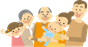 ★クリニックのホームページもご覧ください。★クリニックのホームページもご覧ください。★クリニックのホームページもご覧ください。